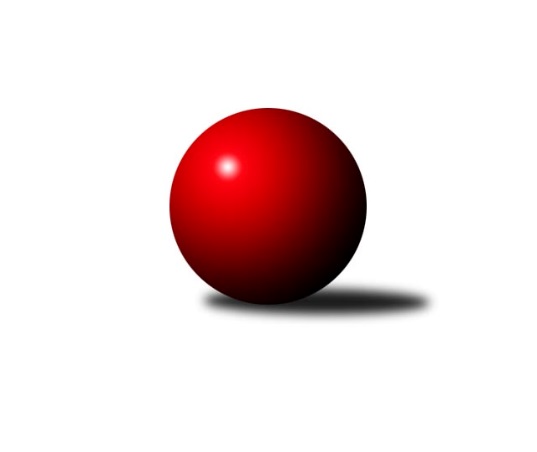 Č.6Ročník 2021/2022	17.10.2021Nejlepšího výkonu v tomto kole: 1969 dosáhlo družstvo: SK Podlužan Prušánky DJihomoravský KP2 jih 2021/2022Výsledky 6. kolaSouhrnný přehled výsledků:TJ Jiskra Kyjov B	- SK STAK Domanín 	0:6	1441:1721	0.5:7.5	15.10.SK Podlužan Prušánky D	- TJ Sokol Kuchařovice	6:0	1969:1789	6.0:2.0	15.10.KK Vyškov F	- TJ Sokol Mistřín D	1:5	1378:1521	3.0:5.0	15.10.TJ Sokol Vracov C	- TJ Sokol Šanov D	0:6	1481:1656	0.0:8.0	15.10.SK Baník Ratíškovice D	- SK Podlužan Prušánky C	1:5	1670:1762	3.0:5.0	16.10.KC Hodonín	- KK Vyškov E	1:5	1564:1621	2.0:6.0	17.10.KK Vyškov G	- TJ Sokol Šanov C	1:5	1264:1627	3.0:5.0	17.10.Tabulka družstev:	1.	SK Podlužan Prušánky D	6	6	0	0	31.5 : 4.5 	36.5 : 11.5 	 1835	12	2.	SK STAK Domanín	6	5	0	1	28.0 : 8.0 	32.5 : 15.5 	 1679	10	3.	TJ Sokol Šanov C	6	5	0	1	25.0 : 11.0 	29.5 : 18.5 	 1670	10	4.	TJ Sokol Kuchařovice	6	5	0	1	24.0 : 12.0 	26.5 : 21.5 	 1713	10	5.	TJ Sokol Šanov D	6	4	0	2	25.0 : 11.0 	34.5 : 13.5 	 1694	8	6.	KK Vyškov E	6	4	0	2	24.0 : 12.0 	29.5 : 18.5 	 1669	8	7.	TJ Sokol Mistřín D	6	4	0	2	21.0 : 15.0 	26.0 : 22.0 	 1573	8	8.	SK Podlužan Prušánky C	6	3	0	3	19.0 : 17.0 	25.5 : 22.5 	 1737	6	9.	SK Baník Ratíškovice D	6	2	0	4	16.5 : 19.5 	25.0 : 23.0 	 1557	4	10.	TJ Sokol Vracov C	6	2	0	4	14.5 : 21.5 	18.5 : 29.5 	 1600	4	11.	KK Vyškov G	6	2	0	4	14.0 : 22.0 	20.5 : 27.5 	 1602	4	12.	KC Hodonín	6	0	0	6	6.0 : 30.0 	12.5 : 35.5 	 1572	0	13.	KK Vyškov F	6	0	0	6	3.0 : 33.0 	13.0 : 35.0 	 1468	0	14.	TJ Jiskra Kyjov B	6	0	0	6	0.5 : 35.5 	6.0 : 42.0 	 1418	0Podrobné výsledky kola:	 TJ Jiskra Kyjov B	1441	0:6	1721	SK STAK Domanín 	Radim Šubrt	 	 169 	 204 		373 	 0:2 	 430 	 	209 	 221		Jakub Juřík	Alice Paulíčková	 	 178 	 169 		347 	 0:2 	 426 	 	213 	 213		Zbyněk Vašina	Eva Paulíčková	 	 181 	 175 		356 	 0.5:1.5 	 384 	 	209 	 175		Vojtěch Filípek	Jakub Vančík	 	 168 	 197 		365 	 0:2 	 481 	 	258 	 223		Richard Juříkrozhodčí:  Vedoucí družstevNejlepší výkon utkání: 481 - Richard Juřík	 SK Podlužan Prušánky D	1969	6:0	1789	TJ Sokol Kuchařovice	Michal Tušl	 	 242 	 250 		492 	 2:0 	 417 	 	204 	 213		Zbyněk Kasal	Josef Toman	 	 247 	 264 		511 	 2:0 	 460 	 	206 	 254		Jiří Ksenič	Zdeněk Klečka	 	 211 	 277 		488 	 1:1 	 456 	 	236 	 220		Dušan Jalůvka	Stanislav Zálešák	 	 265 	 213 		478 	 1:1 	 456 	 	227 	 229		Miroslav Vojtěchrozhodčí: v.d.Nejlepší výkon utkání: 511 - Josef Toman	 KK Vyškov F	1378	1:5	1521	TJ Sokol Mistřín D	Soňa Pavlová	 	 150 	 172 		322 	 0:2 	 369 	 	182 	 187		Drahomír Urc	Lumír Hanzelka	 	 150 	 125 		275 	 0:2 	 378 	 	204 	 174		Pavel Pěček	Hana Fialová	 	 182 	 174 		356 	 1:1 	 376 	 	206 	 170		Václav Luža ml. *1	Jan Vejmola	 	 219 	 206 		425 	 2:0 	 398 	 	195 	 203		Dušan Urubekrozhodčí:  Vedoucí družstevstřídání: *1 od 69. hodu Dennis UrcNejlepší výkon utkání: 425 - Jan Vejmola	 TJ Sokol Vracov C	1481	0:6	1656	TJ Sokol Šanov D	Ondřej Repík	 	 184 	 183 		367 	 0:2 	 425 	 	208 	 217		Radek Vrška	Michal Plášek	 	 174 	 164 		338 	 0:2 	 411 	 	194 	 217		Ivan Torony	Radek Břečka	 	 184 	 186 		370 	 0:2 	 397 	 	197 	 200		Jaroslav Šindelář	Michal Šmýd	 	 203 	 203 		406 	 0:2 	 423 	 	218 	 205		Kristýna Blechovározhodčí: Vítězslav Nejedlík, VDNejlepší výkon utkání: 425 - Radek Vrška	 SK Baník Ratíškovice D	1670	1:5	1762	SK Podlužan Prušánky C	Petr Bábíček	 	 199 	 211 		410 	 0:2 	 449 	 	228 	 221		Filip Benada	Marta Beranová	 	 211 	 225 		436 	 1:1 	 427 	 	200 	 227		Libor Kuja	Václav Koplík *1	 	 188 	 232 		420 	 1:1 	 459 	 	260 	 199		Zdeněk Hosaja	Marcel Šebek	 	 214 	 190 		404 	 1:1 	 427 	 	203 	 224		Tomáš Slížekrozhodčí: Václav Koplíkstřídání: *1 od 21. hodu Martin ŠvrčekNejlepší výkon utkání: 459 - Zdeněk Hosaja	 KC Hodonín	1564	1:5	1621	KK Vyškov E	Filip Schreiber	 	 182 	 175 		357 	 0:2 	 387 	 	199 	 188		Jitka Usnulová	Lukáš Ingr	 	 211 	 198 		409 	 0:2 	 470 	 	237 	 233		Jana Kurialová	Štěpán Kříž	 	 214 	 229 		443 	 2:0 	 404 	 	205 	 199		Milana Alánová	Jiří Kunz	 	 169 	 186 		355 	 0:2 	 360 	 	170 	 190		Běla Omastovározhodčí: Michal ZdražilNejlepší výkon utkání: 470 - Jana Kurialová	 KK Vyškov G	1264	1:5	1627	TJ Sokol Šanov C	Tereza Vidlářová	 	 181 	 210 		391 	 1:1 	 404 	 	204 	 200		Marta Volfová	nikdo nenastoupil	 	 0 	 0 		0 	 0:2 	 382 	 	205 	 177		Pavel Martinek	Vendula Štrajtová	 	 213 	 230 		443 	 1:1 	 410 	 	219 	 191		Pavel Petrů	Darina Kubíčková	 	 212 	 218 		430 	 1:1 	 431 	 	217 	 214		Oldřiška Varmužovározhodčí:  Vedoucí družstevNejlepší výkon utkání: 443 - Vendula ŠtrajtováPořadí jednotlivců:	jméno hráče	družstvo	celkem	plné	dorážka	chyby	poměr kuž.	Maximum	1.	Stanislav Zálešák 	SK Podlužan Prušánky D	468.50	310.3	158.3	2.8	2/3	(510)	2.	Aleš Zálešák 	SK Podlužan Prušánky D	463.33	322.5	140.8	4.2	3/3	(473)	3.	Josef Toman 	SK Podlužan Prušánky D	462.50	319.8	142.7	7.3	2/3	(511)	4.	Michal Tušl 	SK Podlužan Prušánky D	459.00	304.8	154.2	4.6	3/3	(495)	5.	Jana Kurialová 	KK Vyškov E	458.50	308.5	150.0	3.3	4/4	(492)	6.	Zdeněk Hosaja 	SK Podlužan Prušánky C	458.44	309.8	148.7	5.2	3/3	(488)	7.	Miroslav Vojtěch 	TJ Sokol Kuchařovice	454.22	304.1	150.1	6.7	3/4	(485)	8.	Richard Juřík 	SK STAK Domanín 	453.25	308.9	144.4	6.6	4/4	(481)	9.	Jakub Toman 	SK Podlužan Prušánky D	451.00	318.0	133.0	8.8	3/3	(490)	10.	Dušan Jalůvka 	TJ Sokol Kuchařovice	445.17	300.5	144.7	6.7	4/4	(474)	11.	Kristýna Blechová 	TJ Sokol Šanov D	444.92	307.8	137.1	4.0	4/4	(472)	12.	Tomáš Slížek 	SK Podlužan Prušánky C	440.17	306.8	133.3	5.7	3/3	(491)	13.	Antonín Pihar 	SK Podlužan Prušánky C	437.00	310.0	127.0	8.0	2/3	(444)	14.	Filip Benada 	SK Podlužan Prušánky C	435.89	302.4	133.4	7.2	3/3	(469)	15.	Darina Kubíčková 	KK Vyškov G	435.42	296.2	139.3	4.9	4/4	(491)	16.	Milana Alánová 	KK Vyškov E	430.75	295.0	135.8	7.6	4/4	(454)	17.	Vendula Štrajtová 	KK Vyškov G	430.33	285.0	145.3	4.9	4/4	(461)	18.	Milan Číhal 	TJ Sokol Kuchařovice	429.00	296.7	132.3	6.7	3/4	(459)	19.	Dan Schüler 	KC Hodonín	428.67	305.0	123.7	7.5	3/3	(451)	20.	Zbyněk Vašina 	SK STAK Domanín 	427.92	290.3	137.7	6.1	4/4	(442)	21.	Radek Vrška 	TJ Sokol Šanov D	427.38	300.3	127.1	7.1	4/4	(457)	22.	Jakub Juřík 	SK STAK Domanín 	425.83	296.7	129.2	8.8	4/4	(445)	23.	Jaroslav Šindelář 	TJ Sokol Šanov D	423.67	296.0	127.7	7.5	3/4	(452)	24.	Marta Volfová 	TJ Sokol Šanov C	423.17	299.8	123.4	7.7	2/2	(444)	25.	Ivana Blechová 	TJ Sokol Šanov D	421.00	293.7	127.3	6.3	3/4	(467)	26.	Pavel Petrů 	TJ Sokol Šanov C	420.83	294.2	126.7	4.0	2/2	(450)	27.	Pavel Martinek 	TJ Sokol Šanov C	420.50	294.3	126.2	7.8	2/2	(457)	28.	Martina Nejedlíková 	TJ Sokol Vracov C	420.25	294.5	125.8	6.3	4/4	(441)	29.	Libor Kuja 	SK Podlužan Prušánky C	418.83	292.0	126.8	8.5	3/3	(444)	30.	Dennis Urc 	TJ Sokol Mistřín D	413.50	293.5	120.0	10.0	2/3	(417)	31.	Stanislav Červenka 	TJ Sokol Šanov C	412.50	292.5	120.0	8.8	2/2	(447)	32.	Milan Šimek 	SK Podlužan Prušánky C	411.50	287.0	124.5	12.0	2/3	(420)	33.	Lukáš Ingr 	KC Hodonín	411.17	282.5	128.7	11.7	3/3	(427)	34.	Dušan Urubek 	TJ Sokol Mistřín D	409.00	284.3	124.7	8.0	3/3	(425)	35.	Oldřiška Varmužová 	TJ Sokol Šanov C	408.00	300.5	107.5	10.0	2/2	(431)	36.	Zbyněk Kasal 	TJ Sokol Kuchařovice	406.89	293.0	113.9	12.3	3/4	(473)	37.	Jan Vejmola 	KK Vyškov F	405.67	289.0	116.7	9.7	3/3	(425)	38.	Jindřich Burďák 	TJ Jiskra Kyjov B	400.25	289.8	110.5	9.3	4/4	(420)	39.	Ondřej Repík 	TJ Sokol Vracov C	399.33	284.8	114.5	12.0	3/4	(431)	40.	Martin Švrček 	SK Baník Ratíškovice D	397.63	299.1	98.5	13.6	4/4	(452)	41.	Marcel Šebek 	SK Baník Ratíškovice D	393.89	277.6	116.3	10.3	3/4	(436)	42.	Tereza Vidlářová 	KK Vyškov G	392.44	289.2	103.2	11.4	3/4	(412)	43.	Jitka Usnulová 	KK Vyškov E	391.17	275.8	115.3	9.8	3/4	(401)	44.	Lubomír Kyselka 	TJ Sokol Mistřín D	390.00	270.5	119.5	11.5	2/3	(415)	45.	Tomáš Koplík  st.	SK Baník Ratíškovice D	389.75	281.5	108.3	9.5	4/4	(415)	46.	Karel Nahodil 	TJ Sokol Kuchařovice	389.00	267.0	122.0	10.0	3/4	(414)	47.	Kateřina Bařinová 	TJ Sokol Mistřín D	388.33	275.3	113.0	13.0	3/3	(437)	48.	Pavel Pěček 	TJ Sokol Mistřín D	386.50	288.8	97.8	14.8	2/3	(403)	49.	Lucie Horalíková 	KK Vyškov G	385.13	281.5	103.6	13.8	4/4	(406)	50.	František Jelínek 	KK Vyškov F	383.00	278.5	104.5	15.5	2/3	(388)	51.	Drahomír Urc 	TJ Sokol Mistřín D	381.50	285.0	96.5	16.0	2/3	(394)	52.	Jiří Alán 	KK Vyškov F	375.89	271.6	104.3	9.7	3/3	(415)	53.	Veronika Presová 	TJ Sokol Vracov C	375.33	269.0	106.3	12.7	3/4	(390)	54.	Petr Bařina 	TJ Sokol Mistřín D	371.50	269.0	102.5	15.5	2/3	(392)	55.	Nikola Plášková 	TJ Sokol Vracov C	371.33	267.7	103.7	13.3	3/4	(383)	56.	Adam Podéšť 	SK Baník Ratíškovice D	371.33	270.0	101.3	12.0	3/4	(408)	57.	Ilona Lužová 	TJ Sokol Mistřín D	370.50	274.0	96.5	15.5	2/3	(373)	58.	Filip Schreiber 	KC Hodonín	369.89	268.4	101.4	15.2	3/3	(416)	59.	Běla Omastová 	KK Vyškov E	365.88	271.9	94.0	16.0	4/4	(381)	60.	Radim Šubrt 	TJ Jiskra Kyjov B	361.25	259.6	101.7	13.4	4/4	(373)	61.	Vojtěch Filípek 	SK STAK Domanín 	361.00	262.0	99.0	13.7	3/4	(384)	62.	Jiří Kunz 	KC Hodonín	357.39	257.6	99.8	14.1	3/3	(386)	63.	Petr Růžička 	TJ Jiskra Kyjov B	355.00	258.0	97.0	14.3	3/4	(388)	64.	Soňa Pavlová 	KK Vyškov F	349.33	252.8	96.5	14.7	2/3	(369)	65.	Hana Fialová 	KK Vyškov F	346.00	254.3	91.8	14.4	2/3	(367)	66.	Jakub Růžička 	TJ Jiskra Kyjov B	339.83	248.5	91.3	17.3	3/4	(355)	67.	Lumír Hanzelka 	KK Vyškov F	328.17	244.8	83.3	18.2	2/3	(358)		Jana Kovářová 	KK Vyškov E	484.00	326.0	158.0	3.0	1/4	(484)		Jiří Lauko 	SK Podlužan Prušánky C	477.00	309.0	168.0	9.0	1/3	(477)		Zdeněk Klečka 	SK Podlužan Prušánky D	475.00	321.0	154.0	4.7	1/3	(488)		Jiří Ksenič 	TJ Sokol Kuchařovice	460.00	313.0	147.0	4.0	1/4	(460)		Adam Pavel Špaček 	TJ Sokol Mistřín D	450.00	304.5	145.5	6.0	1/3	(456)		Štěpán Kříž 	KC Hodonín	443.00	291.0	152.0	5.0	1/3	(443)		Václav Luža 	TJ Sokol Mistřín D	437.00	288.0	149.0	1.0	1/3	(437)		Jana Kulová 	TJ Sokol Šanov C	432.67	293.0	139.7	7.3	1/2	(469)		Michal Šmýd 	TJ Sokol Vracov C	428.00	300.8	127.2	6.0	2/4	(434)		Radek Břečka 	TJ Sokol Vracov C	423.50	299.2	124.3	11.2	2/4	(448)		Marta Beranová 	SK Baník Ratíškovice D	413.25	294.5	118.8	9.5	2/4	(436)		Pavel Důbrava 	KC Hodonín	412.00	298.0	114.0	14.0	1/3	(412)		Ivan Torony 	TJ Sokol Šanov D	398.00	291.5	106.5	11.5	2/4	(411)		Monika Sladká 	TJ Sokol Šanov D	397.00	265.0	132.0	13.0	1/4	(397)		Josef Šlahůnek 	SK STAK Domanín 	394.17	277.3	116.8	9.0	2/4	(421)		Petr Bábíček 	SK Baník Ratíškovice D	393.00	288.0	105.0	12.5	2/4	(410)		Michaela Malinková 	KK Vyškov E	377.00	264.0	113.0	15.0	1/4	(377)		Petr Blecha 	TJ Sokol Šanov D	376.00	273.0	103.0	13.0	1/4	(376)		Jakub Vančík 	TJ Jiskra Kyjov B	365.00	270.0	95.0	14.0	1/4	(365)		Ludmila Tomiczková 	KK Vyškov E	364.00	266.0	98.0	11.0	1/4	(364)		Sabina Šebelová 	KK Vyškov G	360.00	257.0	103.0	14.0	1/4	(360)		Alice Paulíčková 	TJ Jiskra Kyjov B	350.25	257.0	93.3	17.0	2/4	(372)		Michal Plášek 	TJ Sokol Vracov C	347.50	263.5	84.0	19.5	2/4	(357)		Eva Paulíčková 	TJ Jiskra Kyjov B	268.00	203.5	64.5	12.0	2/4	(356)Sportovně technické informace:Starty náhradníků:registrační číslo	jméno a příjmení 	datum startu 	družstvo	číslo startu
Hráči dopsaní na soupisku:registrační číslo	jméno a příjmení 	datum startu 	družstvo	26714	Jakub Vančík	15.10.2021	TJ Jiskra Kyjov B	8049	Štěpán Kříž	17.10.2021	KC Hodonín	Program dalšího kola:7. kolo21.10.2021	čt	18:00	KK Vyškov E - KK Vyškov G	22.10.2021	pá	18:00	TJ Sokol Šanov C - SK Podlužan Prušánky D	22.10.2021	pá	18:00	SK STAK Domanín  - TJ Sokol Vracov C	22.10.2021	pá	18:00	TJ Sokol Mistřín D - TJ Sokol Šanov D	23.10.2021	so	12:15	KK Vyškov F - KC Hodonín	24.10.2021	ne	9:00	SK Podlužan Prušánky C - TJ Jiskra Kyjov B	24.10.2021	ne	10:00	TJ Sokol Kuchařovice - SK Baník Ratíškovice D	Nejlepší šestka kola - absolutněNejlepší šestka kola - absolutněNejlepší šestka kola - absolutněNejlepší šestka kola - absolutněNejlepší šestka kola - dle průměru kuželenNejlepší šestka kola - dle průměru kuželenNejlepší šestka kola - dle průměru kuželenNejlepší šestka kola - dle průměru kuželenNejlepší šestka kola - dle průměru kuželenPočetJménoNázev týmuVýkonPočetJménoNázev týmuPrůměr (%)Výkon1xJosef TomanPrušánky D5113xRichard JuříkDomanín125.844812xMichal TušlPrušánky D4922xJana KurialováVyškov E117.714702xZdeněk KlečkaPrušánky D4882xZdeněk HosajaPrušánky C114.954592xRichard JuříkDomanín4811xJosef TomanPrušánky D113.755112xStanislav ZálešákPrušánky D4781xJakub JuříkDomanín112.54302xJana KurialováVyškov E4701xFilip BenadaPrušánky C112.45449